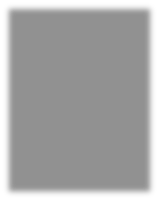 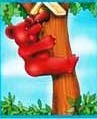 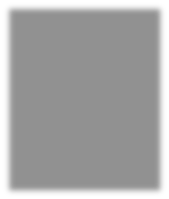 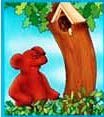 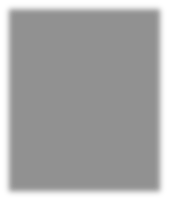 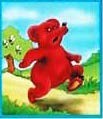 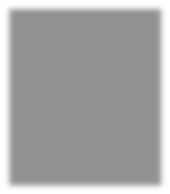 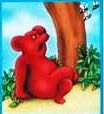 2-ТапсырмаСуреттерге мұқият қара. Мұндай жағдайларда қандай сыпайы сөздерді қолдану керек?_______________________________________________________________________________________________________________________________________________________________________________________________________________________________________________________________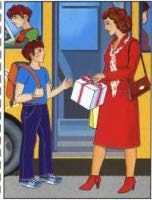 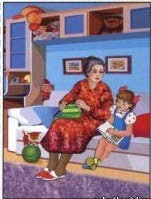 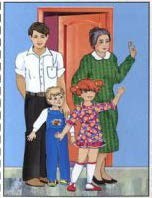 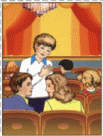 автобуста	үйде	қонақта	театрда3-ТапсырмаАтауы дауысты дыбыстан басталатын суреттерді тауып, боя. Бос торкөзге сөздің алғашқы әрпін жаз.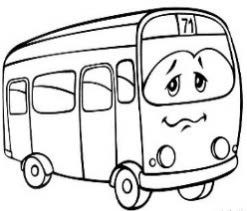 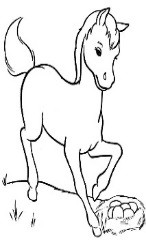 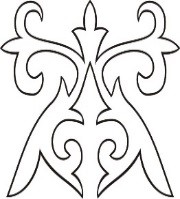 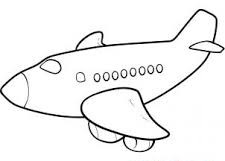 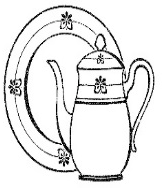 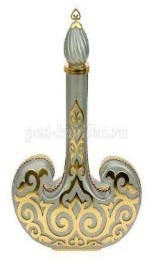 Ол қандай дауысты дыбыс?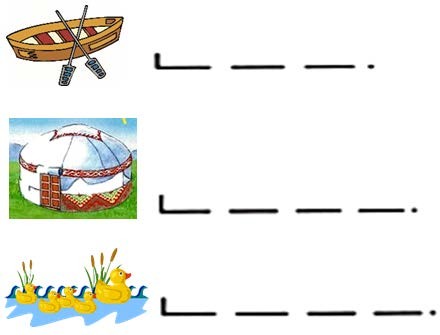 ___________________________________________________________________________________________________________________________________________________________________________________________________________________________________________________________________________________________________________________________________________________________________________________________________________________________________________________________________________________________________________________________________________________________________________________________________________________2-тапсырмаӘр жұп суретке мұқият қара. Сөздерді оқы. Сөзге қарсы мағыналы сөздер тауып айт.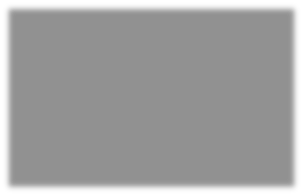 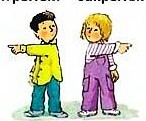 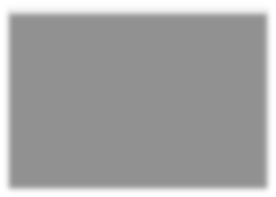 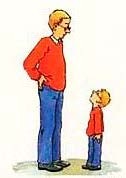 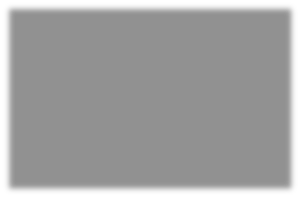 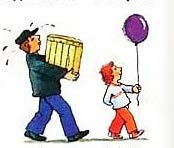 сол жақ - ...                      үлкен - ...	                              ауыр - ...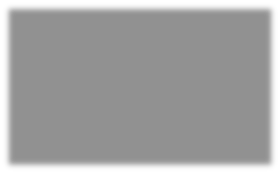 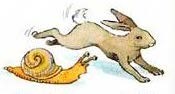 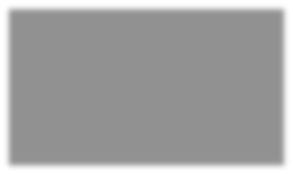 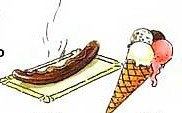 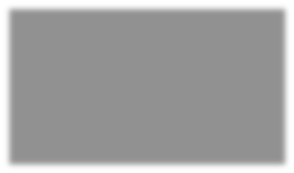 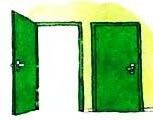 жылдам -   ...	            ыстық  - ...	                              ашық - ...Ертегіні мұқият тыңда.Ертеде қияр мен орамжапырақ дос болыпты. Бір күні екі дос суға шомылуға өзенге келіпті. Қияр тез шешініп, суға күмп беріпті де, жүзе жөнеліпті.Орамжапырақ қабат-қабат «көйлегін» бір-бірлеп шешкенше күн батып, қас қарайыпты. Осыған дейін су ішінде қалшылдап тұрған қиярдың терісі әбден күлдіреп кетіпті. Қиярдың қабығындағы бүршіктер содан пайда болыпты деседі.Суреттерді оқиғаның реті бойынша нөмірле.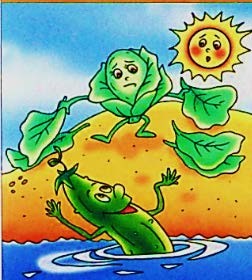 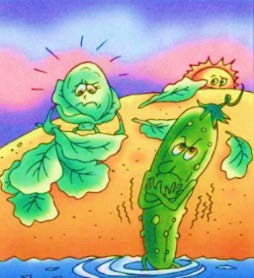 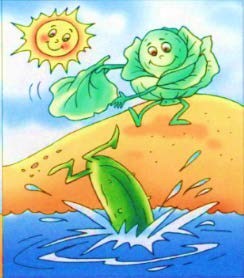 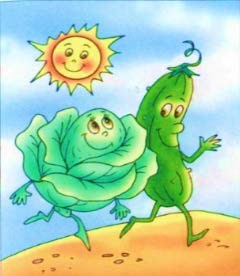 Суретке сүйеніп мәтіннің мазмұнын айт.1- ТапсырмаМәтінді мұқият тыңда. Суреттерді ретімен белгіле (). Сурет бойынша мәтіннің мазмұнын айт.ТапсырмаСурет бойынша сызбаға сәйкес сөйлем құрастыр.ТапсырмаСөздерді оқы. Сөздерге сұрақ қой. Әр қатардағы артық сөзді қоршап сыз. Сол сөзбен сөйлем құрастыр.Қызыл, ұзын, мұражай, биік.___________________________________________________________________________Ертегі, кейіпкер, кітап, әңгіме, қызық.________________________________________________________________________ТапсырмаСөздерді оқы. Сөздерге сұрақ қой. Әр қатардағы артық сөзді қоршап сыз. Сол сөзбен сөйлем құрастыр.Қызыл, ұзын, мұражай, биік.___________________________________________________________________________Ертегі, кейіпкер, кітап, әңгіме, қызық.________________________________________________________________________Т_______________________________К_________________________________________________үлкі, бес, арыстан, тышқан, дос.____________________________________________________еме, ұшақ, зымыран, ұшты, қайық.____________________________________________________